ピオーネだより　　　　　　　no.9【令和4年度初夏号】　　　　　　　　　　医療法人医清会山本医院内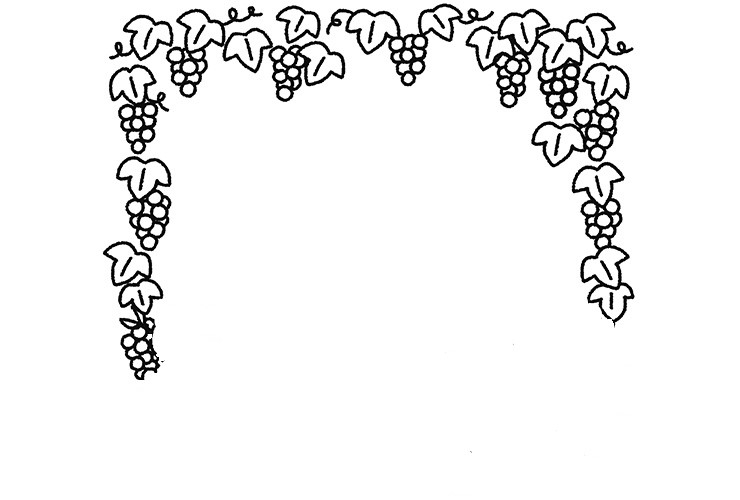 ピオーネ病児保育室新緑が眩しい季節となりました。さわやかなそよ風が保育室を吹き抜けます。新型コロナウイルスの影響が続く中、この時期から増える感染症や暑さ対策など、子どもたちの健康管理には、十分気を付けていきましょう。ピオーネ病児保育室でも衛生管理の徹底に務めながら、安心して過ごせる環境づくりをしていきたいと思います。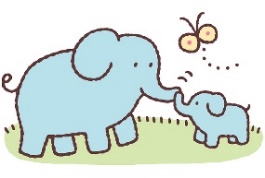 　　　　　　　　　　　　　　　　　　　　　　　　　　　　　　　　　　　　　　　　　　　　　　　　　　4月、5月に多かった病気　　　　　　　　　　　　　　　　　　　　　　　　　　　　　　　　　　　　　　　　　　　　　　　　　　　☆感染症ってなあに？　　　　　　　　　　　　　　　　　　　　　　　　　　　　　　　　　　　　　　　胃腸炎　　　風邪症候群病原体(病気を起こす小さな生物)が体に侵入して発熱、咳、鼻水など様々な症状を引き起こすものです。　　　　　　　　　　　　　　　　　　　　　　　　　　　　　　　　　　　　　　　　　　　　　　　　　　　　　☆感染症を予防しよう感染予防の３つのポイント・病原体を取り除く。　　　 (手で触れる共有部分を消毒する…ドアノブやベッド柵などの共用部分は薄めた塩素系漂白剤　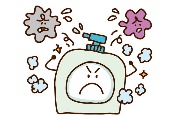 などで拭いた後、水拭きをする。)・体の抵抗力を高める。 　(栄養バランスのとれた食事、適度な運動、十分な睡眠と休養の確保、予防接種を受けて免疫力をつける。)　　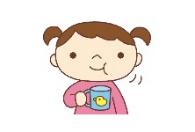 　 ・感染経路を断つ。　　　　(マスクをする…鼻からあごまで確実に覆い、隙間がないようにつけます。　手洗い、うがいをする。定期的に換気をする。ごみは密閉して捨てる。) 手や指についたウイルス対策は、洗い流すことが最も有効です。手や指に付着しているウイルスの数は、流水による15秒の手洗いだけで、1/100に、石鹸やハンドソープで10秒もみ洗いし、流水で15秒すすぐと１万分の１に減らせます。ウイルスを減らし感染予防をしましょう。毎朝の体温測定、健康チェックをし、生活習慣を整えましょう。また、感染症としっかり向き合いながら、感染症を意識した生活を送るように心掛けましょう。手洗いをしっかりしよう‼　　　　　　　当病児保育室で人気の『てあらいソング』です！お兄ちゃんやお姉ちゃんがするのを真似ながら小さい子もやっていますよ。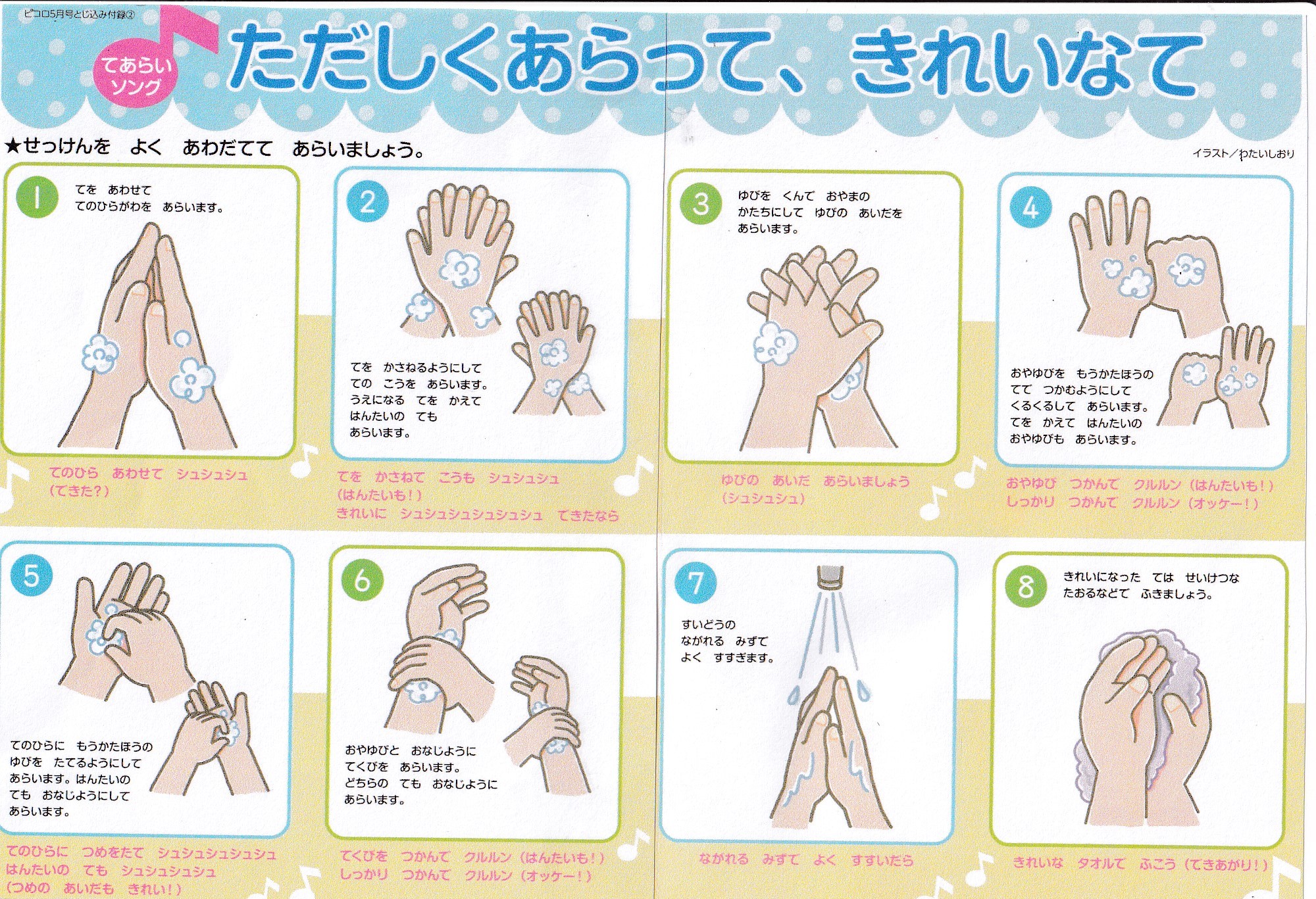 　　　　　　　　　　　　　　　　　　　　　　　　　　　　　　　　　　　　　　　　　　　　　　　　　　　　　　　　　　　　　　　　　　♪『しあわせならて　　　　　　　　　　　　　　　　　　　　　　　　　　　　　　　　　　　　　　　　　　　　　　　　　　　　　　　　　　　をたたこう』の曲に合わせてやってみてね😊お子様の病気でお困りの時にはご相談ください。　　　　　　　　　　　　　　　　　　　　　　　　　　　　　　　[piccolo　2019年5月号から]🏣700-0944岡山市南区泉田418－25(芳田郵便西隣・山本医院内)ピオーネ病児保育室　専用番号070－64545205	